   ARARAQUARA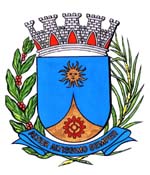 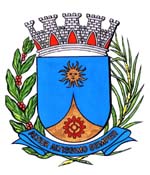   0954/17.:  Edson José Soares :DEFERIDA.Araraquara, _________________                    _________________	                               Indico ao   a  de    o setor competente, no  de  a possibilidade de   a poda da árvore localizada na Rua Dr. José Romeu Ferraz nº  165, Cecap I, desta cidade. Fotos em anexo                                          Tal pedido se faz necessário, pois metade da árvore Já caiu e precisou da intervenção dos bombeiros,  e se houver a queda da árvore vai danificar os fios de alta tensão e poderá danificar a residência da frente.  solicito este pedido com urgência.                                         	Araraquara,02 de março  de 2017             EDSON HEL sm